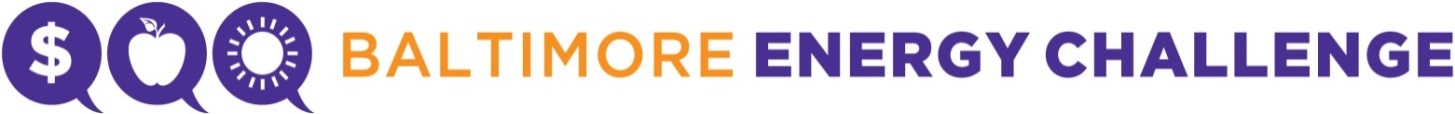 ENERGY HUB GRANT 2015 - 2016 Academic YearApplications due October 30, 2015About the Energy Hub Grant ProgramThe Baltimore Energy Challenge, Civic Works, Baltimore Community Foundation, and Baltimore City Public Schools, with support from Constellation, an Exelon Company, are offering “Energy Challenge” grants to help students at Baltimore City Public Schools improve the environment through a deeper knowledge of energy and how to use it wisely.Grants are available for energy-themed projects. Any Baltimore City Public School may apply for an Energy Challenge Hub grant up to $1,000. Ten schools will be chosen from all applicants. Each school receives the resources of two AmeriCorps volunteers who will come to your school once a week from January through May 2016 to teach a 6-week curriculum on energy, energy sources, and how to use energy wisely, and to work with your Green Team (or Energy Team) on their project(s) focused on energy. Applicant QualificationsAll Baltimore City Public Schools are eligible to apply.Previous Energy Hub grant recipient schools may apply.The project must be supported by a “Green Team” or “Energy Team” of students who plan and implement the project. The Team must have at least five student members, however, there is no limit to how many students may participate. Each Team must have an adult sponsor (called the “Project Coordinator”) who is a teacher, administrator, parent, or volunteer at the school. This coordinator must be present at all times during the lessons.The Project Coordinator commits to overseeing the internal planning, student gathering times, and budget tracking for the project.The Project Coordinator records team progress, including saving receipts, documenting progress, taking pictures, and submitting a report in May 2016 at the conclusion of the project. Application ProcessOrganize your Green or Energy Team and include the students in the decision-making process for planning your project.Schools may apply for no more than one Energy Hub grant.Identify your Project Coordinator – a teacher, staff member, parent or volunteer.Carefully read the information on pages 2-4, and come up with project ideas.Complete the application on pages 5-7, print it out and have your school’s Principal and Green Team members sign on the lines indicated.No later than October 30, 2015: mail, fax or scan & email your completed application to Becca Bakre (emailed applications preferred):Email: bbakre@BaltimoreEnergyChallenge.orgMail: 901 N. Milton Avenue, Baltimore, MD 21205Fax: 410-366-1831Applications will be judged on projected impact, potential student, teachers, staff, and parent reach, and feasibility. You will be notified of the status of your application by December 1. Please note that the Energy Hub grant is competitive and awards are not guaranteed. BackgroundEnergy usage is a huge contributor to pollution and greenhouse gas emissions in Baltimore. The Baltimore Energy Challenge (BEC) is a local non-profit that works with students and teachers to make energy conservation a fun and rewarding part of life at school. Each school selected to receive an Energy grant will be recognized as a 2016 Energy Hub. Each school is assigned a BEC AmeriCorps team to work with students and teachers on a weekly/regular basis. In addition, they will engage with parents and community members to teach them how behavior change can decrease their energy use and save them money. Energy-focused grants are offered to City Schools in order to:Provide students with the opportunity to become leaders in energy conservation.Educate and empower school communities to save energy. Spread the message of saving energy and money to a wider audience of parents, neighborhood residents, businesses, and partner organizations.If your school’s application for an Energy Hub grant is chosen, you will receive $1,000 towards an energy-conservation focused project.  Your school will be considered an “Energy Hub” for the year, and you will receive hands-on support from AmeriCorps members who will work with you at your school, while reaching out to community organizations, faith-based communities, businesses and neighbors to create a resounding message of energy conservation throughout the community.From January through May, your AmeriCorps team will come to your school on a weekly basis starting with teaching a 6-week curriculum on energy sources and production, and most importantly, how the students can use good energy usage behavior to decrease their energy use. These lessons are a combination of presentations, activities, and projects. The AmeriCorps can teach a regular science class, the class combined with the Green/Energy Team or just the Team. Our goal is to maximize education to as many students, teachers, staff and parents about using energy wisely.The AmeriCorps will also work directly with your Green/Energy Team on its grant project. They will work closely with the Project Coordinator to keep everything on track for a successful project completed on time. Applicants must be willing to work with the Baltimore Energy Challenge (BEC) AmeriCorps team to fulfill the following:Schedule a teacher/staff/volunteer training for those involved in the project regarding energy efficiency and conservation. Training will be conducted by the BEC AmeriCorps team.Decide which group(s) or class(es) of students will receive the curriculum offered.Plan times when the AmeriCorps will regularly be at your school to teach and to work on the grant project (they might teach during the day, then meet with the Green/Energy Team after school another day)At minimum, the AmeriCorps will meet with your Green/Energy Team once a week (three times a month minimum).Plan activities for teachers, staff and parents to sign the Baltimore Energy Challenge Pledge to make their personal commitment to reduce their energy use at home and in the school (e.g. staff meetings, PD Days, parent nights, after school tabling).Recruit students as Junior Energy Captains who educate others on positive energy use behaviors.Project IdeasListed below are examples of projects that can be completed using your Energy Hub grant. Schools can pull from these ideas, combine and/or build on them or craft a unique project as long as it is energy related.  If you choose one of these ideas, be specific as to how you would implement it at your school to adjust to your school’s needs and available resources.  The project presented as part of this grant should also include no-cost activities.Retrofits: Students identify areas where energy upgrades are needed and assist in the purchase and installation of new energy-efficient items, such as power strips, window blinds, energy efficient lights, and faucet aerators. Building Energy Efficient Equipment: Students build a wind turbine to power a radio.  Assemble a solar powered oven to dry fruits and vegetables. Students can then showcase this equipment to the school through assemblies or other forums.Skits and Raps: Students write and perform skits and raps to share with the school at assemblies. Funds can be used for props.Field trips: Students take field trips to sites where energy is being used responsibly such as the Maryland Science Center and its Power Up! exhibit, the Port Authority, or Real Food Farm.Energy Audits: On a regular basis, the students can identify where energy is being used in the school and whether it is being used efficiently. Students hand out citations to classrooms and offices using energy inefficiently. With the use of their audit, schools hold contests between classrooms to see who could lower energy use in their room the most. Videos: Students write, create and edit movies and Public Service Announcements promoting energy conservation awareness that can be shown to other students, teachers, staff and parents.Solar Cars: Students assemble solar cars and then take them outside to observe how the cars move using solar energy.Pizza Oven Box: Students create solar ovens using pizza boxes.Awareness Projects: Students make posters and literature about global warming, energy conservation, and other energy related issues. Posters can be produced or laminated for long term use. Students may also design and have T-shirts printed with positive energy and sustainability messages.Power Down Days: Schools turn off all or most electronics and lights one day or half day a week. Funds can be used to promote the event and spread energy related awareness throughout the school.‘Tiny House’ Presentation: Students create an unofficial press conference to discuss the logistics of a ‘tiny house’ and its energy consumption compares to that of a standard home in Baltimore City.End of Day Power Out: Students work with teachers to ensure all equipment is unplugged at the end of the day and with housekeeping staff to ensure all lights are turned out at the end of the day.Have questions or need help? Email Becca Bakre at bbakre@BaltimoreEnergyChallenge.org or call 443-869-2614, ext. 205Additional Sustainability Opportunities for City Schools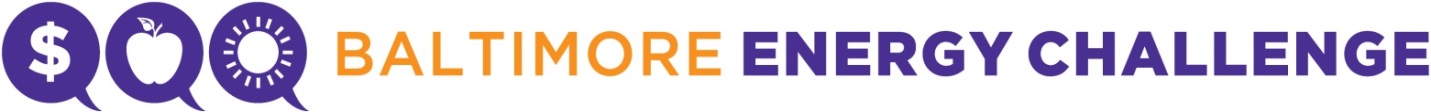 2015—2016 Energy Hub grant ApplicationSchool Information School Name and Number: Patterson High School #405School Address: 100 Kane Street, Baltimore, MD 21224Principal’s Name: Vance Benton, PrincipalPrincipal’s Email: VMBenton@bcps.k12.md.usPrincipal’s Signature (required):    ___________________________________________Please provide a description of your school, including name(s) of the surrounding neighborhoods, grades served, community partnerships, and any past projects dealing with sustainability:Patterson is a public comprehensive, grades 9-12, high school located in East Baltimore. It is located in the Bayview community. The student population is the most diverse in Baltimore City.  We currently have about 20 community partners. Some of our community partners that will be important t in our project being successful will be YMCA of Maryland, McElderry Park Association, and Bayview Community Association.  Patterson currently has a Recycling Club that has been committed to participating in main stream recycling. The Recycling Club collects all the schools recyclables from offices and classrooms every Thursday to put on the loading dock to be collected by the City of Baltimore. It has been the goal of the Recycling Club for every classroom and office to have at least one recycling bin and for staff members and students to recycle.Patterson also has a Gardening Club. The Gardening Club with the help of Health Corp been able to educate the students of Patterson about planting, better nutrition, exercise, and preparing healthier choices when making meals.   This year we are creating an Energy Team to help implement the activities of this grant and encourage staff members and students at Patterson High School to conserve energy in the school whenever possible. Project Coordinator Information The Project Coordinator is the teacher, staff member, or parent/community volunteer who will take the lead in helping the Green/Energy Team implement its project. This person must be an adult. The Project Coordinator will be the point of contact for notification of funding, reporting requirements, and special events and opportunities related to the program. The Project Coordinator is also responsible for tracking expenses, maintaining spending records (receipts), and completing a report at the end of the project.The Project Coordinator is the administrator, teacher, or volunteer who will be the point of contact for notification of funding, reporting requirements, and special events and opportunities related to the program.Project Coordinator’s Name: Kelly HopeProject Coordinator’s Position at the School: Science Teacher, garden club memberProject Coordinator’s Direct Phone Number:  410.396.9276 school  443.271.8066  cell   Project Coordinator’s Email: khope01@bcps.k12.md.usAre there other teachers or staff in your school who will participate in the project?  If so, please provide names, positions and contact information:  Tiffany Clark2016 Class Advisor410.396.9276 school		443.829.8495 cell    TClark05@bcps.k12.md.usStudent Green Team or Energy TeamThis Team is a group of students working together to make their school a more environmentally friendly/energy efficient place. They can meet either during or after school. If your school does not currently have a Green/Energy Team, you must form one in order to apply. Science classes may also form a Green Team, and may be taught during the regular school day. Please include the names and signatures for at least five students; your Team is not limited to five students. (If submitting application as an attachment by email, please scan the following page of signatures and email separately if needed.)   For our Energy Hub grant, we will call this group the “Energy Team” (this is not required)Name and Grade	Signature1. Myka Collins		2. Nikera Keys     		3. Graclyn Anomnachi     		4. Luis Vargas		5. Jakera Torbit		Please provide a description of your Green/Energy Team, including which classes and/or grades the participating students are drawn from, how long the group has worked together, and what other projects, if any, they have worked on so far, etc.  This team will be made up of mostly seniors. The seniors will work together to write the grant and implement the activities written in the grant. They will also recruit other students to join training, and implement the activities.When will this group meet? And will membership stay the same or will it change throughout the school year?  The group will meet every few weeks or more when there are upcoming activities. The group will stay the same for the most part but will have some members moving in and out based on numbers of service hours needed and comfort level in completing green team’s current activities. Project DescriptionPlease answer the following questions.What will you title your school’s Energy Challenge Project (be creative)? Green Earth Describe your project:  What will your students do with the funds you are requesting?  How will they be involved as energy leaders through the project?  How will it decrease energy use and increase sustainability at your school? Also include no-cost activities in your description. The students want to go out into the community have home visits to educate community members , make posters and pamphlets to save water and energy, and teach others how to save energy.     The students will be leaders by organizing events, designing flyers and pamphlets, presenting information to school and community groups, and recruiting more student members. After school groups learn about the importance of saving energy they will be instructed to follow the procedure that are in place to save energy in the school. This includes such things as turning off lights when not in use, using power strips, etc.  How will your project spread the message of energy conservation through the school community to as many people as possible? The team will spread the message by presenting at monthly faculty meeting, visiting classrooms, pamphlets, flyers, and use of social media. What are the steps you will take to carry out your project?  Will you work with any partners?First, step is to receive training from Baltimore Energy Challenge. Second, step to create pamphlets, and posters.Third, raise funds needed to purchase surge protectors for teachers at school. Fourth, gather materials for presentation. Lastly, organize groups to present in classrooms, faculty meeting, and community.      What are your anticipated outcomes for your project? Get members of the school and Bayview community involved in conserving energy.     How will your project reach and/or impact the rest of the school or your community at large?      Posting flyers, presentations, social media, and face to face visit to homes. Project TimelinePlease keep in mind that schools may have to limit, but not cancel, some grant activities during testing. This timeline will help guide the project so the project can be successfully completed.  BudgetPlease complete the budget form below. Total budget request per project may not exceed $1,000. Please list the quantity, type of item, and cost or approximate cost of all items.  List vendors if known.Reporting RequirementsBefore submitting an application, please read thoroughly the following reporting requirements.The Green/Energy Team will complete a pre- and post-survey, which we will provide. If AmeriCorps volunteers teach the BEC curriculum to a specific class, those students will need to complete the pre- and post-survey as well. The AmeriCorps and BEC staff will plan a meeting in March for a verbal progress report of your activities at which time you can provide copies of receipts from purchases made to that point. At the completion of the project, a narrative report with an updated actual budget and remaining receipts from all funds spent must be submitted.  A report template will be supplied and will include topics such as final project description, testimonials from students and teachers involved in the project, the number of students who were reached by the project, and potential next steps.The school will take photos of grant activities to supply to BEC staff for use in promotional and educational materials.Additional ResourcesInterested in learning more about what’s happening to improve sustainability throughout City Schools? Visit the City Schools’ Sustainability pages (www.baltimorecityschools.org/sustainability and www.baltimorecityschools.org/internal_sustainability), or contact Joanna Pi-Sunyer, Green Schools Coordinator, at JPi-Sunyer@bcps.k12.md.us or 443-642-4542. You can also check out the Resource Guide for Going Green in City Schools (http://www.baltimorecityschools.org/Page/26114), from the City Schools Office of Engagement!  Topics covered include Sustainable & Healthy Food Systems, Sustainable Facilities, Schoolyard Greening, Family & Community Engagement, Learning to Work Green, Green Teaching, Student Environmental Leadership, and Local Funding Opportunities. Here are a few particularly useful contacts to have on hand:Help with recycling at your school:Baltimore Department of Public WorksNatasha Neale, Recycling Program Associate, Natasha.Neale@BaltimoreCity.gov 410-396-4511http://publicworks.baltimorecity.gov/Recycling.aspx  Free trees and help with school tree plantings:Tree BaltimoreCharles Murphy, Operations ManagerCharles.Murphy@baltimorecity.gov410-458-7888www.baltimorecity.gov/treebaltimoreConnections to experts in the fields of environmental health who want to work with students:Maryland Environmental Health NetworkAllison Rich, Children's Environmental Health Specialist, allison@mdehn.org, www.mdehn.org Stormwater-focused educational programs and resources, and a local plant nursery:Blue Water BaltimoreLisa DeGuire, Education and Outreach CoordinatorLdeguire@bluewaterbaltimore.org410-254-1577 x109www.bluewaterbaltimore.org Trained volunteers to help with gardening projects:Baltimore City Master GardenersNaima Jenkins-El, Baltimore City Extension Master Gardener Coordinatornaimaj@umd.edu 410-856-1850 x121extension.umd.edu/baltimore-city/urban-agriculture/master-gardeners Small grants, giveaways of plants and other resources, and programs for environmental education and outdoor learning:Parks and People FoundationKelly MacBride-Gill, Community Greening Assistantkelly.macbride-gill@parksandpeople.org410-448-5663 www.parksandpeople.org For information on citywide sustainability projects in the communities and schools:Baltimore City Office of SustainabilityAlice Kennedy, Sustainability Coordinatorsustainability@baltimorecity.gov410-396-4556www.baltimoresustainability.org For information and resources about asthma and indoor air quality programing available in the city: Asthma Friendly Schools ProgramBaltimore City Health DepartmentMargaret Schnitzer, Program Manager margaret.schnitzer@baltimorecity.gov410-396-3896Green Healthy Smart ChallengeThis grant provides funds for student-led environmental projects of all types. All city public schools are invited to apply for up to $1,000; schools that have successfully completed a GHSC grant in the past AND are pursuing Maryland Certified Green School status can apply for up to $1,500; and schools that are already Maryland Green Schools can apply for up to $2,500. A menu of project ideas is included on the application to help new Green Teams get started.
Due Date: rolling applications are accepted between Sept 1 and Oct 30, 2015 
Application is available online  www.baltimoresustainability.org/ghsc Contact: Andrea Calderón, Green Schools Assistant,  andrea.calderon@baltimorecity.gov or 667-224-0267.MonthActivitiesJanuaryTrain FebruaryAdvertise and raise money for power surge protectorsMarchPresent – faculty meeting, class room visitsAprilPresent – community/business meetingMayPresent – home visitCategoryItems CostImplementation(The tools you’ll need to carry out your project)Give a ways, power strips, LDC projector, computer, speakers$800.00Promotion(Informing other students or members of your community about the project. Examples include flyers, banners, t-shirts, bumper stickers, and bulletin boards)t-shirts (25)posters (4)markers, poster boardsbrochures (250), ink, colored paper$600.00Recording and Reporting(Documenting your work by print, photo, video and/or other means)Journals for team members (25)Ink pens, highlighters, tape recorder, camera$75.00Training and Research(Materials or other information resources, including field trips fees) Training from Baltimore Energy ChallengeSandwiches, drinks, cookies, chips, candies$150.00Transportation(Getting to and from events or sites needed to carry out the project; typically the cost to rent a bus)Field trip to Baltimore Refuse Energy Systems Company $300Other(If you expect other expenses, please describe them here)$     Total$1925.00